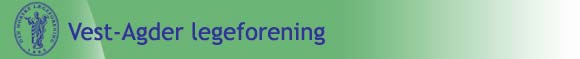 Styremøte vest-Agder legeforening ,Vennesla 31 oktober 20122012 18.00-21.00Tilstede: Stein Stokke, Anne Sissel Sørensen, Anne Noraas Bendvold, Marita Sandvold Lomheim, Viggo Lütcherath, Knut Tveit, Halvard Dovland, Erik Due Tønnessen og Øystein Vidar Hansen.50/12 Referat fra styremøte i mandal 26 september godkjendes51/12 Økonomi\Regnskap, det tegner til et  underskudd for 2012 i regnskapet på kr  250 000,-.  Det foreligger forklarende regnskap for dette underskuddet.52/12 søknader om midler fra Vest-Agder legeforenings etterutdannelsesfondDr.Diamantopoulos ved revmatologisk avdeling  tildeles – kr 25000 .Enstemmig vedtattDr Dovland ved ortopedisk avdeling tildeles-kr 25000.Enstemmig vedtatt.Styremedlem halvard Dovland deltok ikke i saksbehandlingen og avstemningen53/12 Ny Hjemmel i Fysikalsk Medisin i Kristiansand i samarbeid med  Kristiansand Kommune. Vest Agder Legeforening støtter dette , dersom dette innvilges  må stillingen utlyses.54/12 Når det gjelder innbetaling for styretur til Vilnius i april 2013,  skal detet innbetales i desember 2012, kommer mail fra kasserer Ø V hansen vedr dette. 5512 det ble informert om at praksiskompensasjon kr 7.500,- pr dag er utbetaling til næringsdrivende, og det skal ikke foretaes skatteterekk  primært.56/12 Kardiologihjemmel i Kristiansand videreføres av Helse  Sør.57/12 Kursene Trinn I og II er avhold lokat og avr en stor suksess, både  med påmeldinger og innhold.  58/12 Ny styreleder Helse Sør  camilla Dunsæd foreslåes invitert til  VAL styremøte, forslåtte  datoer  130213 og 050213.Neste møte  271112 på Elkem.  Og Januar  220113 på barneavdelingen SSK. Dato for fellesmøte med Aust Agder Legeforening må man bli enig om senere.Referent  Stein L Stokke